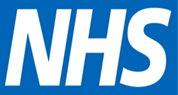 North East & YorkshirePatient Experience Celebration6th November 2020(Via Teams)NHSEI would like to warmly invite Patient Experience Leads to attend this online event from 11am – 3pmWe would very much like to hear your thoughts as to how we can work together to improve experience across the system.We will be highlighting some fantastic practice and developments such as digital story telling; The Heads of Patient Experience Network (HOPE); and FFT.To register for the event please go to the NHSE website and click on the ‘events’ tab then search for this event.Joining instructions will be sent to you by email in advance of the event. You will need to have Microsoft Teams downloaded onto you device.